CONVOCAÇÃO COMISSÃO DE PESQUISA CPq No 02/2023A Presidente da Comissão de Pesquisa do Centro de Ciências Tecnológicas da UDESC, no uso de suas atribuições convoca Vossa Senhoria para REUNIÃO ORDINÁRIA, a ser realizada no dia 22 de março de 2023 às 13h30min, na sala de reuniões da Direção Geral.Atas 190º e 191º Reunião: Leitura, discussão e votação.Expedientes.Ordem do dia.Processo Nº 7700/2022Origem: Departamento de MatemáticaInteressado: Regina Helena MunhozAssunto: Solicitação da aprovação em ad referendum da solicitação de afastamento de 12 a 15 de abril de 2023 para participar de evento técnico científico em Maringá-PR com auxílio PRODIP (passagens e diárias). Relator: Douglas Wildgrube BertolProcesso Nº 6874/2023Origem: Coordenadoria do Programa de Pós-Graduação em Ensino de Ciências, Matemática e TecnologiasInteressado: Jessica da Graça dos SantosAssunto: Solicitação da aprovação em ad referendum da solicitação de apoio financeiro para participação da mestranda Jéssica da Graça dos Santos no IV Simpósio de Pesquisa em Educação para a Ciência (SiPEC), a ser realizado entre os dias 13 e 14 de abril de 2023, em Maringá-Paraná.Relator: Regina Helena MunhozProcesso Nº 6871/2023	Origem: Coordenadoria do Programa de Pós-Graduação em Ensino de Ciências, Matemática e TecnologiasInteressado: Sarah Helem TscháAssunto: Solicitação da aprovação em ad referendum da solicitação de apoio financeiro para participação da mestranda Sarah Helem Tschá no IV Simpósio de Pesquisa em Educação para a Ciência (SiPEC), a ser realizado entre os dias 13 e 14 de abril de 2023, em Maringá-Paraná.Relator: Regina Helena MunhozProcesso Nº 6866/2023Origem: Coordenadoria do Programa de Pós-Graduação em Ensino de Ciências, Matemática e TecnologiasInteressado: Ana Maria BojarskiAssunto: Solicitação da aprovação em ad referendum da solicitação de apoio financeiro para participação da mestranda Ana Maria Bojarski no IV Simpósio de Pesquisa em Educação para a Ciência (SiPEC), a ser realizado entre os dias 13 e 14 de abril de 2023, em Maringá-Paraná.Relator: Regina Helena MunhozProcesso Nº NPP2015010004172Origem: Departamento de Ciência da ComputaçãoInteressado: Marcelo da Silva HounsellAssunto: Solicitação da aprovação do projeto de pesquisa “Montagem manual aumentada e adaptativa”Relator: Bruno Duarte da SilvaProcesso Nº NPP2015010004171Origem: Departamento de Ciência da ComputaçãoInteressado: Adriano FioreseAssunto: Solicitação da aprovação do projeto de pesquisa “Avaliação de Aspectos de Disseminação de Informação em Redes Veiculares Ad Hoc”Relator: Douglas Wildgrube BertolProcesso Nº NPP2015010004152Origem: Departamento de QuímicaInteressado: Moises da Silva LaraAssunto: Solicitação da aprovação do projeto de pesquisa “O Processo de Significação no Ensino de Química sob uma Perspectiva Pragmática da Linguagem”Relator: Carla Diacui Medeiros BerkenbrockProcesso Nº NPP2015010004142Origem: Departamento de Ciência da ComputaçãoInteressado: Mauricio Aronne PillonAssunto: Solicitação da aprovação do projeto de pesquisa “Sistemas Massivamente Descentralizados: tendências, tecnologias, aplicações e ferramentas”Relator: Roberto Wolf Francisco JúniorProcesso Nº NPP2015010004132Origem: Departamento de Engenharia MecânicaInteressado: Paulo Sergio Berving Zdanski,Assunto: Solicitação da aprovação do projeto de pesquisa “Desenvolvimento de uma metodologia numérica para análise de escoamentos visco-elásticos”Relator: Milagros Noemi Quintana CastilloProcesso Nº NPP2015020003275Origem: Departamento de Ciência da ComputaçãoInteressado: Guilherme Piegas KoslovskiAssunto: Solicitação da aprovação da prorrogação do projeto de pesquisa “Mecanismos para Alocação de Infraestruturas Virtuais baseados em Aprendizado de Máquina e Acelerados por GPUs – Parte 3”Relator: Danielle BondProcesso Nº NPP2015020003269Origem: Departamento de Ciência da ComputaçãoInteressado: Adriano FioreseAssunto: Solicitação da aprovação da prorrogação do projeto de pesquisa “Seleção de Provedores de Nuvem Computacional”Relator: Milagros Noemi Quintana CastilloProcesso Nº NPP2015020003238Origem: Departamento de FísicaInteressado: Holokx Abreu AlbuquerqueAssunto: Solicitação da aprovação da prorrogação do projeto de pesquisa “ Fenômenos complexos em sistemas dinâmicos não lineares”Relator: Edmar Martendal Dias de SouzaProcesso Nº 8978/2023Origem: Departamento de QuímicaInteressado: Karine Priscila NaidekAssunto: Solicitação de recursos do DQMC para participação do discente Aaron M. dos Santos na 46ª Reunião Anual da Sociedade Brasileira de Química (46RASBQ)Relator: Carla Diacui Medeiros BerkenbrockProcesso Nº 8343/2023Origem: Departamento de QuímicaInteressado: Fernando Roberto XavierAssunto: Solicitação de afastamento e recursos do PRODIP para participação e apresentação de trabalho na 46ª Reunião Anual da Sociedade Brasileira de Química - RASBQ Relator: Danielle BondProcesso Nº 7886/2023Origem: Departamento de FísicaInteressado: Nívea Daniele BoscoAssunto: Solicitação de recursos para participação no evento Encontro de Outono da Sociedade Brasileira de Física, de 21/05/2023 a 25/05/2023, para apresentação de trabalho de caráter técnico-científico, na Universidade Federal de Ouro Preto - UFOP, em Ouro Preto, Minas Gerais. Relator: Edmar Martendal Dias de SouzaProcesso Nº 7431/2023Origem: Departamento de Ciência da ComputaçãoInteressado: Adriano FioreseAssunto: Solicitação de afastamento e recursos PRODIP para participação no eventocientífico Simpósio Brasileiro de Redes de Computadores e SistemasDistribuídos (SBRC 2023) Relator: Milagros Noemi Quintana CastilloProcesso Nº 7298/2023Origem: Departamento de QuímicaInteressado: José Augusto da ColAssunto: Solicitação de afastamento das atividades acadêmicas e uso de recursos financeiros via edital PRODIP 06/2022 para a participação e apresentação de trabalho na 46ª Reunião Anual da Sociedade Brasileira de Química - 46ª RASBQ, a ser realizada na cidade de Águas de Lindóia, SP, de 28 a 31/05/2023.Relator: Danielle BondProcesso Nº 49482/2023Origem: Departamento de Engenharia MecânicaInteressado: Pablo Andres Munoz RojasAssunto: Candidatura ao Edital PROEVEN 02-2022 para o Prof. Pablo Andrés Muñoz RojasRelator: Bruno Duarte da SilvaProcesso Nº 48809/2023Origem: Departamento de Engenharia MecânicaInteressado: RICARDO DE MEDEIROSAssunto: Candidatura ao Edital PROEVEN 2022-02 para o Prof. Ricardo De MedeirosRelator: Douglas Wildgrube BertolProcesso Nº 46397/2022Origem: Coordenadoria do Programa de Pós-graduação em Ciência e Engenharia de MateriaisInteressado: DANIELA BECKERAssunto: Candidatura ao Edital PROEVEN 02-2022 para o/a Prof.(a) Daniela BeckerRelator: Roberto Wolf Francisco JúniorProcesso Nº 10006/2023Origem: Departamento de FísicaInteressado: Helena Furtado BergerAssunto: Solicitação de recursos para participação no evento Encontro de Outono da Sociedade Brasileira de Física, de 21/05/2023 a 25/05/2023, para apresentação de trabalho de caráter técnico-científico, na Universidade Federal de Ouro Preto -UFOP, em Ouro Preto, Minas Gerais.Relator: Edmar Martendal Dias de SouzaComunicações Pessoais Joinville, 22 de março de 2023.ATA 190. Aos nove dias do mês de dezembro de dois mil e vinte e dois, às oito horas e cinco minutos, na sala de reuniões da Direção Geral ou pelo aplicativo Teams, reuniu-se ordinariamente os membros da Comissão de Avaliação da Pesquisa, em conformidade com a convocação Nº10/2022 Extra, sob a presidência da Professora Regina Helena de Munhoz, Diretora de Pesquisa e Pós-Graduação. Estiveram presentes na reunião os professores membros da Comissão: Andreza Kalbusch, Bruno Duarte da Silva Moreira, Carla Diacui Medeiros Berkenbrock, Leandro Zvirtes, Roberto Wolf Francisco Júnior e Sérgio Henrique Pezzin. Verificado o quórum a Presidente declarou aberta a sessão e iniciando os trabalhos conforme a ordem da pauta. 1) EXPEDIENTES:  A) Inclusão de Pauta:  a Professora Regina Helena Munhoz solicitou inclusão na pauta para o processo nº 3188/2022. A inclusão foi aprovada por unanimidade. B) Ausências: Justificada ausência do professor Jorge Gonçalves Cardoso por problemas que geraram novo compromisso de última hora.  2) DESTAQUES: Destaque automático: processos em diligência, em Vistas, processos aprovados por Ad Referendum e os processos incluídos em pauta. ORDEM DO DIA: 2.01 Processo Nº NPP2015020003177. Origem: Departamento de Química. Interessado: Maria da Graça Moraes Braga Martin. Assunto: Solicitação de aprovação em ad referendum da prorrogação no projeto de pesquisa “Há experiência na experimentação? Uma abordagem teórica - Parte 2”. Relator: Carla Diacui Medeiros Berkenbrock. Em discussão. Em votação. Aprovado por unanimidade. 2.02 Processo Nº NPP2015020003205. Origem: Departamento de Ciência da Computação. Interessado: Rebeca Schroeder Freitas. Assunto: Solicitação de aprovação em ad referendum da prorrogação no projeto de pesquisa “ ixWaze: um Método para Indexação de Eventos de Trânsito”. Relator: Regina Helena Munhoz. Em discussão. Em votação. Aprovado por unanimidade. 2.03 Processo Nº NPP2015020003201. Origem: Departamento de Ciência da Computação. Interessado: Isabela Gasparini. Assunto: Solicitação de aprovação em ad referendum da prorrogação no projeto de pesquisa “ Tecnologias educacionais e inteligentes para engajamento dos estudantes e redução da evasão escolar - Parte 2”. Relator: Regina Helena Munhoz. Em discussão. Em votação. Aprovado por unanimidade. 2.04 Processo Nº NPP2015020003198. Origem: Departamento de Ciência da Computação. Interessado: Avanilde Kemczinski. Assunto: Solicitação de aprovação em ad referendum da prorrogação no projeto de pesquisa “Avaliação de competências na educação formal e informal mediada por Computer-Supported Collaborative Learning (CSCL) Systems (2023-2025) ”. Relator: Regina Helena Munhoz. Em discussão. Em votação. Aprovado por unanimidade. 2.05 Processo Nº NPP2015020003195. Origem: Departamento de Matemática. Interessado: Elisa Henning. Assunto: Solicitação de aprovação em ad referendum da prorrogação no projeto de pesquisa “Métodos estatísticos e de aprendizado de máquina para análise do consumo de água em edificações”. Relator: Regina Helena Munhoz. Em discussão. Em votação. Aprovado por unanimidade. 2.06 Processo Nº NPP2015020003192. Origem: Departamento de Ciência da Computação. Interessado: Rafael Stubs Parpinelli. Assunto: Solicitação de aprovação em ad referendum da prorrogação no projeto de pesquisa “Reconhecimento de Padrões com Inteligência Computacional e Processamento de Alto-desempenho para Auxílio de Diagnóstico - Parte 2 (NPP2015010003611). Relator: Regina Helena Munhoz. Em discussão. Em votação. Aprovado por unanimidade. 2.07 Processo Nº NPP2015020003186. Origem: Departamento de Ciência da Computação. Interessado: Rafael Stubs Parpinelli. Assunto: Solicitação de aprovação em ad referendum da prorrogação no projeto de pesquisa “Aplicação de Inteligência Computacional na Indústria Siderúrgica – Parte 2 (NPP2015010003636)”. Relator: Regina Helena Munhoz. Em discussão. Em votação. Aprovado por unanimidade. 2.08 Processo Nº NPP2015010004090. Origem: Departamento de Física. Interessado: Abel Andre Candido Recco. Assunto: Solicitação de aprovação em ad referendum do projeto de pesquisa “Deposição de filme metálico por pulverização catódica sobre substratos poliméricos. Relator: Regina Helena Munhoz. Em discussão. Em votação. Aprovado por unanimidade. 2.09 Processo Nº NPP2015010004070. Origem: Departamento de Engenharia Civil. Interessado: Edgar Odebrecht. Assunto: Solicitação de aprovação em ad referendum do projeto de pesquisa “Análise de correlações para determinação do peso específico a partir de resultados do ensaio CPTU”. Relator: Regina Helena Munhoz. Em discussão. Em votação. Aprovado por unanimidade. 2.10 Processo Nº NPP2015020003215. Origem: Departamento de Matemática. Interessado: Silvia Teresinha Frizzarini. Assunto: Solicitação de aprovação em ad referendum da prorrogação no projeto de pesquisa “O ensino de Matemática e a inclusão: o desafio das diferenças – Parte 2”. Relator: Regina Helena Munhoz. Em discussão. Em votação. Aprovado por unanimidade. 2.11 Processo Nº NPP2015020003214. Origem: Departamento de Matemática. Interessado: Silvia Teresinha Frizzarini. Assunto: Solicitação de aprovação em ad referendum da prorrogação no projeto de pesquisa “Recursos Didáticos para Educação Inclusiva – Parte 2”. Relator: Regina Helena Munhoz. Em discussão. Em votação. Aprovado por unanimidade. 2.12 Processo Nº NPP2015020003179. Origem: Departamento de Engenharia Mecânica. Interessado: Fernanda Perazzolo Disconzi. Assunto: Solicitação de aprovação em ad referendum da prorrogação no projeto de pesquisa “Investigações de processos em Fenômenos de Transporte – Parte 2”. Relator: Regina Helena Munhoz. Em discussão. Em votação. Aprovado por unanimidade. 2.13 Processo Nº NPP2015020003221. Origem: Departamento de Química. Interessado: Edmar Martendal Dias de Souza. Assunto: Solicitação de aprovação em ad referendum da prorrogação no projeto de pesquisa “Monitoramento de contaminantes orgânicos e parâmetros físico-químicos de águas de chuva da cidade de Joinville/SC - Parte 2”. Relator: Regina Helena Munhoz. Em discussão. Em votação. Aprovado por unanimidade. 2.14 Processo Nº NPP2015020003217. Origem: Departamento de Química. Interessado: Karine Priscila Naidek. Assunto: Solicitação de aprovação em ad referendum da prorrogação no projeto de pesquisa “Filmes Finos baseados em Compostos de Coordenação e Nanopartículas”. Relator: Regina Helena Munhoz. 2.15 Processo Nº NPP2015020003216. Origem: Departamento de Ciência da Computação. Interessado: Fabiano Baldo. Assunto: Solicitação de aprovação em ad referendum da prorrogação no projeto de pesquisa “StreamMining v.3.0 – Novas Abordagens para Algoritmos de Aprendizagem em Fluxos de Dados Não Estacionários”. Relator: Regina Helena Munhoz. Em discussão. Em votação. Aprovado por unanimidade. 2.16 Processo Nº NPP2015020003210. Origem: Departamento de Ciência da Computação. Interessado: Gilmário Barbosa dos Santos. Assunto: Solicitação de aprovação em ad referendum da prorrogação no projeto de pesquisa “Tratamento de Incertezas em Imagens Médicas - 2023/2025”. Relator: Regina Helena Munhoz. Em discussão. Em votação. Aprovado por unanimidade. 2.17 Processo Nº NPP2015020003209. Origem: Departamento de Química. Interessado: José Augusto da Col. Assunto: Solicitação de aprovação em ad referendum da aprovação da prorrogação no projeto de pesquisa “Aplicação de ferramentas quimiométricas à espectroscopia vibracional no infravermelho próximo para a análise de amostras alimentícias - Parte 2”. Relator: Regina Helena Munhoz. Em discussão. Em votação. Aprovado por unanimidade. 2.18 Processo Nº NPP2015020003208. Origem: Departamento de Química. Interessado: Carla Dalmolin. Assunto: Solicitação de aprovação em ad referendum da aprovação da prorrogação no projeto de pesquisa “Acumuladores de carbono poroso de alto desempenho para suporte energético de hubs complexos alimentados por sistema de dessalinização de águas”. Relator: Regina Helena Munhoz. Em discussão. Em votação. Aprovado por unanimidade. 2.19 Processo Nº NPP2015020003207. Origem: Departamento de Ciência da Computação. Interessado: Avanilde Kemczinsk. Assunto: Solicitação de aprovação em ad referendum da aprovação da prorrogação no projeto de pesquisa “Metodologias ativas e aprendizagem colaborativa na educação formal e informal com suporte das tecnologias de informação e comunicação (2023-2025)”. Relator: Regina Helena Munhoz. Em discussão. Em votação. Aprovado por unanimidade. 2.20 Processo Nº NPP2015020003203. Origem: Departamento de Ciência da Computação. Interessado: André Tavares da Silva. Assunto: Solicitação de aprovação em ad referendum da aprovação da prorrogação no projeto de pesquisa “Reconhecimento de Padrões em Imagens por Aprendizado Profundo – Parte 2”. Relator: Regina Helena Munhoz. Em discussão. Em votação. Aprovado por unanimidade. 2.21 Processo Nº NPP2015020003199. Origem: Departamento de Ciência da Computação. Interessado: Kariston Pereira. Assunto: Solicitação de aprovação em ad referendum da aprovação da prorrogação no projeto de pesquisa “Desenvolvimento do Caráter Tecnológico Investigativo do Professor”. Relator: Regina Helena Munhoz. Em discussão. Em votação. Aprovado por unanimidade. 2.22 Processo Nº NPP2015010004108. Origem: Departamento de Ciência da Computação. Interessado: Rui Jorge Tramontin Junior. Assunto: Solicitação de aprovação em ad referendum da aprovação do projeto de pesquisa “Arcabouço computacional para suporte a aplicações de PLN com ênfase na construção de corpora linguísticos e em métodos de aprendizagem de máquina”. Relator: Regina Helena Munhoz. Em discussão. Em votação. Aprovado por unanimidade. 2.23 Processo Nº NPP2015010004107. Origem: Departamento de Ciência da Computação. Interessado: Marcelo da Silva Hounsell. Assunto: Solicitação de aprovação em ad referendum da aprovação do projeto de pesquisa “Recursos de Captura de Movimentos para Jogos Sérios Ativos”. Relator: Regina Helena Munhoz. Em discussão. Em votação. Aprovado por unanimidade. 2.24 Processo Nº NPP2015010004102. Origem: Departamento de Química. Interessado: Sérgio Henrique Pezzin. Assunto: Solicitação de aprovação em ad referendum da aprovação do projeto de pesquisa “Compósitos híbridos autorregeneráveis epóxi/grafeno para desempenho em impacto”. Relator: Regina Helena Munhoz. Em discussão. Em votação. Aprovado por unanimidade. 2.25 Processo Nº NPP2015010004086. Origem: Departamento de Física. Interessado: Rafael Camargo Rodrigues de Lima. Assunto: Solicitação de aprovação em ad referendum da aprovação do projeto de pesquisa “Astrofísica Relativística Computacional”. Relator: Regina Helena Munhoz. Em discussão. Em votação. Aprovado por unanimidade. 2.26	Processo Nº NPP2015010004111. Origem: Departamento de Química. Interessado: Samuel Rodrigues Mendes. Assunto: Solicitação da aprovação do projeto de pesquisa “Calcogenação Direta da Ligação C(sp2)-H de (Hetero)Arenos via Eletrossíntese – Parte II”. Relator: Bruno Duarte da Silva Moreira. 2.27 Processo Nº NPP2015010004110. Origem: Departamento de Matemática. Interessado: Elisa Henning. Assunto: Solicitação da aprovação do projeto de pesquisa “Métodos estatísticos na pesquisa em Educação Matemática: aplicações e perspectivas”. Relator: Roberto Wolf Francisco Júnior. Em discussão. Em votação. Aprovado por unanimidade. 2.28 Processo Nº NPP2015020003222. Origem: Departamento de Química. Interessado: Fabíola Sucupira Ferreira Sell. Assunto: Solicitação da aprovação da prorrogação do projeto de pesquisa “Libras e Ensino”. Relator: Jorge Gonçalves Cardoso. Em discussão. Em votação. Aprovado por unanimidade. 2.29 Processo Nº NPP2015020003219. Origem: Departamento de Química. Interessado: Fernando Roberto Xavier. Assunto: Solicitação da aprovação da prorrogação do projeto de pesquisa “Desenvolvimento de catalisadores bioinspirados contendo metais de transição para a oxidação de substratos orgânicos – Parte II”. Relator: Leandro Zvirtes. Em discussão. Em votação. Aprovado por unanimidade. 2.30 Processo Nº NPP2015020003218. Origem: Departamento de Química. Interessado: Fernando Roberto Xavier.  Assunto: Solicitação da aprovação da prorrogação do projeto de pesquisa “Atividade biocida e antitumoral de compostos de coordenação contendo grupamentos indólicos – Parte II”. Relator: Carla Diacui Medeiros Berkenbrock. Em discussão. Em votação. Aprovado por unanimidade. 2.31 Processo Nº NPP2015020003212. Origem: Departamento de Química. Interessado: Brenno Ralf Maciel Oliveira. Assunto: Solicitação da aprovação da prorrogação do projeto de pesquisa “Docência e conceitos fundamentais na química/ciência: aspectos didático-metodológicos e caminhos formativos - parte 2. Relator: Roberto Wolf Francisco Júnior. Em discussão. Em votação. Aprovado por unanimidade. 2.32 Processo Nº NPP2015020003213. Origem: Departamento de Engenharia Elétrica. Interessado: Pedro Bertemes Filho. Assunto: Solicitação da aprovação da prorrogação do projeto de pesquisa “Blood glucose level detection using non-invasive measured data: Phase 2 - Part 2”. Relator: Bruno Duarte da Silva Moreira. Em discussão. Em votação. Aprovado por unanimidade. 2.33 Processo Nº NPP2015020003224. Origem: Departamento de Engenharia Elétrica. Interessado: Marcello Mezaroba. Assunto: Solicitação da aprovação da prorrogação do projeto de pesquisa “Projeto e Implantação do Laboratório de Nanorredes de Energia Elétrica – Parte 2”. Relator: Carla Diacui Medeiros Berkenbrock. Em discussão. Em votação. Aprovado por unanimidade. Não havendo comunicados, a presidente agradeceu a presença de todos e deu por encerrada a reunião às oito horas e vinte e um minutos. Eu, Ana Carolina Scharf da Silva, lavrei a presente ata que após lida, discutida e aprovado será assinada virtualmente por todos. Joinville (SC) ao nono dia do mês de dezembro do ano de dois mil e vinte e dois.ATA 191. Aos quinze dias do mês de fevereiro de dois mil e vinte e três, às quinze horas e vinte minutos, na sala de reuniões da Direção Geral ou pelo aplicativo Teams, reuniu-se ordinariamente os membros da Comissão de Avaliação da Pesquisa, em conformidade com a convocação Nº 01/2023, sob a presidência do Professor Omir Correia Alves Júnior, Diretor Extensão indicado pelo Diretor Geral do CCT. Estiveram presentes na reunião os professores membros da Comissão: Andreza Kalbusch, Danielle Bond, Bruno Duarte da Silva Moreira, Roberto Wolf Francisco Júnior Verificado o quórum o Presidente declarou aberta a sessão e iniciando os trabalhos conforme a ordem da pauta. 1) EXPEDIENTES: A) APROVAÇÃO DA ATA: Ata da Centésima Octogésima Nona da Reunião da Comissão de Avaliação da Pesquisa. Em discussão. Em votação. Aprovada por unanimidade. Após a reunião a ata estará disponível para assinatura no sistema de protocolo, SGP-e nº 32840/2022. B) POSSE:  A Professora Regina deu posse aos novos membros da Comissão de Pesquisa os Professores Douglas Wildgrube Bertol, Milagros Noemi Quintana Castillo, Danielle Bond e Edmar Martendal Dias de Souza. 2) DESTAQUES: Destaque automático: processos em diligência, em Vistas, processos aprovados por Ad Referendum e os processos incluídos em pauta. ORDEM DO DIA: 3.01 Processo Nº NPP2015010004113. Origem: Departamento de Engenharia Mecânica. Interessado: Daniela Becker. Assunto: Solicitação da aprovação em ad referendum do projeto de pesquisa “Funcionalização de nanopartículas utilizando diferentes processos de plasma”. Relator: Regina Helena Munhoz. Em discussão. Em votação. Aprovado por unanimidade. 3.02 Processo Nº NPP2015010004100. Origem: Departamento de Engenharia Civil. Interessado: Virginia Grace Barros. Assunto: Solicitação da aprovação em ad referendum do projeto de pesquisa “Nexo Água, Energia, alimento em bacias hidrográficas de Santa Catarina”. Relator: Regina Helena Munhoz. Em discussão. Em votação. Aprovado por unanimidade. 3.03 Processo Nº NPP2015010004085. Origem: Departamento de Matemática. Interessado: Milagros Noemi Quintana Castillo. Assunto: Solicitação da aprovação em ad referendum do projeto de pesquisa “Cálculo da Pressão de Contato em Superfícies Rugosas Aplicando Técnicas de Otimização”. Relator: Regina Helena Munhoz. Em discussão. Em votação. Aprovado por unanimidade. 3.04 Processo Nº NPP2015020003231. Origem: Departamento de Ciência da Computação. Interessado: Charles Christian Miers. Assunto: Solicitação da aprovação em ad referendum da prorrogação do projeto de pesquisa “Expandindo a expressividade das credenciais SPIFFE para gerenciamento de identidades em nuvem (SVID-NG) ”. Relator: Regina Helena Munhoz. Em discussão. Em votação. Aprovado por unanimidade. 3.05 Processo Nº NPP2015020003230. Origem: Departamento de Química. Interessado: Nicole Glock Maceno. Assunto: Solicitação da aprovação em ad referendum da prorrogação do projeto de pesquisa “Avaliação multimodal e fenômenos da linguagem - Parte II”. Relator: Regina Helena Munhoz. Em discussão. Em votação. Aprovado por unanimidade. 3.06 Processo Nº NPP2015020003228. Origem: Departamento de Física. Interessado: Ben Hur Bernhard. Assunto: Solicitação da aprovação em ad referendum da prorrogação do projeto de pesquisa “Descrição teórica de materiais magnéticos”. Relator: Regina Helena Munhoz. Em discussão. Em votação. Aprovado por unanimidade. 3.07 Processo Nº NPP2015020003223. Origem: Departamento de Física. Interessado: Luis Cesar Fontana. Assunto: Solicitação da aprovação em ad referendum da prorrogação do projeto de pesquisa “Ciência e tecnologias de plasmas: estudos fundamentais e aplicados à ciência e engenharia de superfície - Parte 2”. Relator: Regina Helena Munhoz. Em discussão. Em votação. Aprovado por unanimidade. 3.08 Processo Nº NPP2015020003206. Origem: Departamento de Química. Interessado: Marcia Margarete Meier. Assunto: Solicitação da aprovação em ad referendum da prorrogação do projeto de pesquisa “Compósito biorreabsorvível para regeneração óssea, fase 3”. Relator: Regina Helena Munhoz. Em discussão. Em votação. Aprovado por unanimidade. 3.09 Processo Nº NPP2015020003204. Origem: Departamento de Física. Interessado: Cesar Manchein. Assunto: Solicitação da aprovação em ad referendum da prorrogação do projeto de pesquisa “Sistemas Dinâmicos Não-Lineares: Propriedades Caóticas e Estatísticas - Parte 3”. Relator: Regina Helena Munhoz. Em discussão. Em votação. Aprovado por unanimidade. 3.10 Processo Nº NPP2015020003233. Origem: Departamento de Ciência da Computação. Interessado: Carla Diacui Medeiros Berkenbrock. Assunto: Solicitação da aprovação em ad referendum da prorrogação do projeto de pesquisa “iLibras como facilitador na comunicação efetiva do surdo: uso de tecnologia assistiva e colaborativa móvel - parte 4”. Relator: Regina Helena Munhoz. Em discussão. Em votação. Aprovado por unanimidade. 3.11 Processo Nº NPP2015020003235. Origem: Departamento de Matemática. Interessado: Elisandra Bar de Figueiredo. Assunto: Solicitação da aprovação em ad referendum da prorrogação do projeto de pesquisa “Objetos de Aprendizagem e Materiais Concretos: Uma integração Possível”. Relator: Regina Helena Munhoz. Em discussão. Em votação. Aprovado por unanimidade. 3.12 Processo Nº 53370/2022. Origem: Departamento de Química. Interessado: Nicole Glock Maceno. Assunto: Solicitação da aprovação em ad referendum da solicitação de afastamento e de auxílio via Edital PRODIP 2023 (passagem aérea e diárias de hotel) para participação e comunicação oral por ocasião do evento XXI Encontro Nacional de Ensino de Química em 01 a 03 de março de 2023 em Uberlândia, Minas Gerais. Relator: Regina Helena Munhoz. Em discussão. Em votação. Aprovado por unanimidade. 3.13 Processo Nº 44571/2022. Origem: Departamento de Química. Interessado: Isabella Sperotto. Assunto: Solicitação da aprovação em ad referendum da solicitação de recursos financeiros para discente: Isabella Sperotto participar no XXI Encontro Nacional de Ensino de Química - ENEQ - em Uberlândia-MG. Data: 1º a 03 de março de 2023. Relator: Regina Helena Munhoz. Em discussão. Em votação. Aprovado por unanimidade. 3.14 Processo Nº NPP2015010004135. Origem: Departamento de Engenharia Elétrica. Interessado: Yales Romulo de Novaes. Assunto: Solicitação da aprovação do projeto de pesquisa “Estudo de conversores a capacitores chaveados híbridos, aspectos fundamentais e contribuições”. Relator: Bruno Duarte da Silva Moreira. Em discussão. Em votação. Aprovado por unanimidade. 3.15 Processo Nº NPP2015020003246. Origem: Departamento de Engenharia Elétrica. Interessado: Joselito Anastácio Heerdt. Assunto: Solicitação da aprovação da prorrogação do projeto de pesquisa “Sistemas de Armazenamento Gerenciamento e Transferência de Energia - Etapa 2”. Relator: Roberto Wolf Francisco Júnior. Em discussão. Em votação. Aprovado por unanimidade. 3.16 Processo Nº NPP2015020003244. Origem: Departamento de Engenharia Elétrica. Interessado: Sergio Vidal Garcia Oliveira. Assunto: Solicitação da aprovação da prorrogação do projeto de pesquisa “Desenvolvimento de conversores estáticos aplicáveis em estações de recarga de veículos elétricos - Parte 2”. Relator: Roberto Wolf Francisco Júnior. Em discussão. Em votação. Aprovado por unanimidade. 3.17 Processo Nº NPP2015020003242. Origem: Departamento de Engenharia Elétrica. Interessado: André Bittencourt Leal. Assunto: Solicitação da aprovação da prorrogação do projeto de pesquisa. Relator: Bruno Duarte da Silva Moreira. Em discussão. Em votação. Aprovado por unanimidade. COMUNICAÇÕES PESSOAIS: 1) A Professora Andreza compartilhou a “Apresentação das propostas de alteração da tabela SAPI (Editais em geral) e parâmetros para aceite dos fomentos seus comprovantes” discutida na reunião do Comitê de pesquisa no dia treze de fevereiro de dois mil e vinte três e informou eu vai haver alteração na tabela do SISTEMA DE AVALIAÇÃO DA PRODUÇÃO INSTITUCIONAL – SAPI porque o QUALIS mudou e em função do fim do contrato com a UNIVALLE e a data limite é o mês de março de dois mil e vinte e três, as sugestões deverão ser encaminhadas por e-mail para Professora Andreza até o dia vinte e três de fevereiro. A Professora Danielle Bond solicitou alteração na data das reuniões da Comissão de Pesquisa. Não havendo mais comunicados, o presidente agradeceu a presença de todos e deu por encerrada a reunião às dezesseis horas e dezenove minutos. Eu, Ana Carolina Scharf da Silva, lavrei a presente ata que após lida, discutida e aprovado será assinada virtualmente por todos. Joinville (SC) ao decimo quinto dia do mês de fevereiro do ano de dois mil e vinte e três.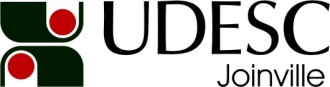 UNIVERSIDADE DO ESTADO DE SANTA CATARINACENTRO DE CIÊNCIAS TECNOLÓGICASDIREÇÃO DE PESQUISA E PÓS-GRADUAÇÃOCOMISSÃO DE PESQUISA - CCT